ТЕРРИТОРИАЛЬНАЯ ИЗБИРАТЕЛЬНАЯ КОМИССИЯ ЕТКУЛЬСКОГО РАЙОНАРЕШЕНИЕс. ЕткульВ соответствии с пунктом 7 статьи 33 Федерального закона от 12 июня 2002 года № 67-ФЗ «Об основных гарантиях избирательных прав и права на участие в референдуме граждан Российской Федерации», пунктом 7 статьи 19 Закона Челябинской области от 29 июня 2006 года № 36-ЗО «О муниципальных выборах в Челябинской области» территориальная избирательная комиссия Еткульского района, на которую в соответствии с постановлением избирательной комиссии Челябинской области № 11/190-7 от 19 мая 2022 года возложено исполнение полномочий по подготовке и проведению выборов в органы местного самоуправления, местного референдума на территории Белоусовского сельского поселения Еткульского муниципального района Челябинской области, РЕШАЕТ:1. 	Установить объем сведений о кандидатах, представленных при их выдвижении для уведомления избирателей при проведении выборов главы Белоусовского сельского поселения Еткульского муниципального района, назначенных на 10 сентября 2023 года, в соответствии с приложением.2. 	Разместить информацию о кандидатах, представленную при выдвижении, на странице территориальной избирательной комиссии Еткульского района на официальном сайте администрации Еткульского муниципального района. 3.	Направить настоящее решение в избирательную комиссию Челябинской области для размещения в информационно-телекоммуникационной сети «Интернет».4. Контроль за исполнением настоящего решения возложить на секретаря территориальной избирательной комиссии О.В. Шуховцеву.Председатель комиссии                                                                           Т.А. ШиловаСекретарь комиссии                                                                             О.В. ШуховцеваПриложениек решению территориальной избирательной комиссииЕткульского районаот 23 июня 2023 года № 66/354-5Объем сведений о кандидатах,представленных при их выдвижении для уведомления избирателей при проведении выборов главы Белоусовского сельского поселения Еткульского муниципального района, назначенных на 10 сентября 2023 годаНа основании статьи 33 Федерального закона от 12 июня 2002 года № 67-ФЗ «Об основных гарантиях избирательных прав и права на участие в референдуме граждан Российской Федерации» в сведения о кандидатах, представленные при их выдвижении, включается следующая информация:биографические данные: фамилия, имя, отчество, дата и место рождения, адрес места жительства (наименование субъекта Российской Федерации, района, города, иного населенного пункта), уровень образования, основное место работы или службы, занимаемая должность (в случае отсутствия основного места работы или службы - род занятий);если кандидат является депутатом и осуществляет свои полномочия на непостоянной основе - сведения об этом с указанием наименования соответствующего представительного органа;информация о неснятой или непогашенной судимости с указанием номера (номеров) и наименования (наименований) статьи (статей) Уголовного кодекса Российской Федерации, на основании которой (которых) был осужден зарегистрированный кандидат, а также статьи (статей) Уголовного кодекса, принятого в соответствии с Основами уголовного законодательства Союза ССР и союзных республик, статьи (статей) закона иностранного государства, если зарегистрированный кандидат был осужден в соответствии с указанными законодательными актами за деяния, признаваемые преступлением, действующим Уголовным кодексом Российской Федерации, с указанием наименования соответствующего закона (в случае наличия судимости). Если судимость снята или погашена, - также сведения о дате снятия или погашения судимости;сведения о том, что кандидат является физическим лицом, выполняющим функции иностранного агента, либо кандидатом, аффилированным с выполняющим функции иностранного агента лицом (при наличии);сведения о принадлежности кандидата к политической партии либо не более чем к одному иному общественному объединению, зарегистрированному не позднее чем за один год до дня голосования в установленном законом порядке, и свой статус в этой политической партии, этом общественном объединении при условии представления вместе с заявлением документа, подтверждающего указанные сведения и подписанного уполномоченным лицом политической партии, иного общественного объединения либо уполномоченным лицом соответствующего структурного подразделения политической партии, иного общественного объединения (если кандидатом были представлены соответствующие сведения, а также подтверждающие их документы в соответствии с пунктом 2 статьи 33 Закона);сведения о том, кем выдвинут зарегистрированный кандидат (наименование избирательного объединения либо слово «самовыдвижение»);дата выдвижения.Сведения о кандидатах размещаются избирательной комиссией на сайте администрации Еткульского муниципального района.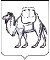  23 июня 2023 года                      № 66/354-5Об объеме сведений о кандидатах, представленных при их выдвижении для уведомления избирателей при проведении выборов главы Белоусовского сельского поселения Еткульского муниципального района, назначенных на 10 сентября 2023 года